Правила пожежної безпеки та поводження з електроприладами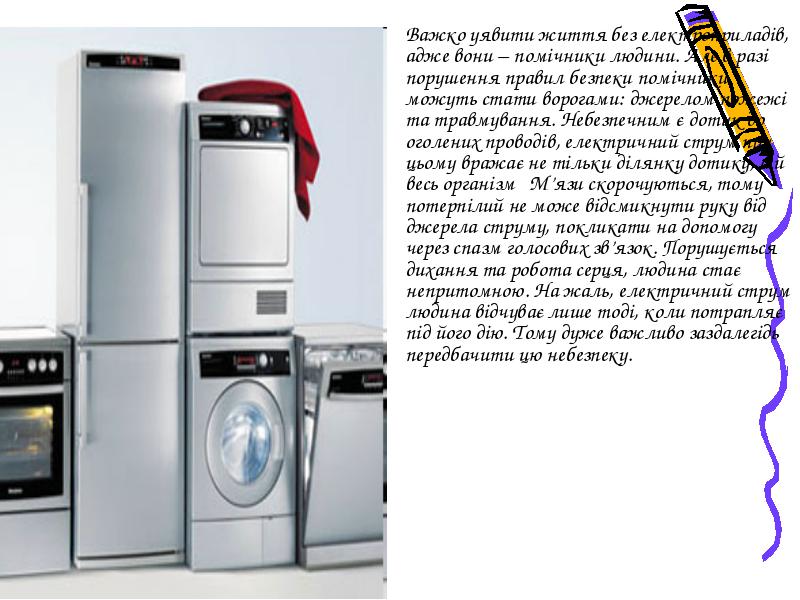  Забороняється:1. Кидати негайні сірники, недопалки в приміщеннях. 2. Недбало, безтурботно звертатися вогнем. 3. Викидати палаючу золу поблизу будівель. 4. Залишати відкритими двері печей, камінів. 5. Включати в одну розетку велика кількість споживачів струму. 6. Використовувати несправну апаратуру і прилади. 7. Користуватися пошкодженими розетками. Користуватися електричними прасками, плитками, чайниками без підставок з вогнетривких матеріалів. 8. Користуватися електрошнура і проводами з порушеною ізоляцією. 9. Залишати без нагляду топлячи печі. 10. Колупати у розетці ні пальцем, ні іншими предметами. 11. Самим лагодити й розбирати електроприлади. Дозволяється:1. Захищати будинок від пожежі. 2. У разі виникнення пожежі викликати пожежну охорону. 3. Використовувати всі наявні засоби для гасіння пожежі. 4. Подавати сигнал тривоги. 5. Зустрічати пожежників і повідомляти їм про вогнищі пожежі. 6. Знати план евакуації на випадок пожежі. 7. Кричати й кликати на допомогу дорослих. 8. Рухатися повзучи або пригнувшись, якщо приміщення сильно задимлене. 9. Вивести з палаючого приміщення людей, дітей. 10. Накинути покривало на потерпілого.